Policy Resolution Submission Form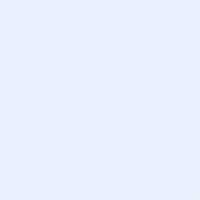 RationaleResolutionRespectfully submitted,Date of Submission: Name of Member Board Representative: Title of Member Board Representative: Name of Member Board: 